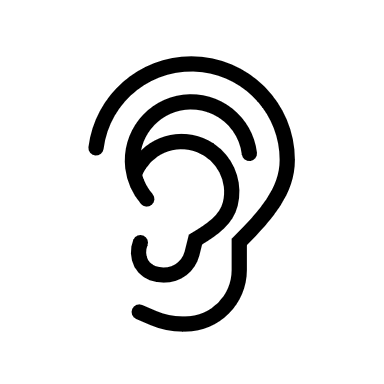 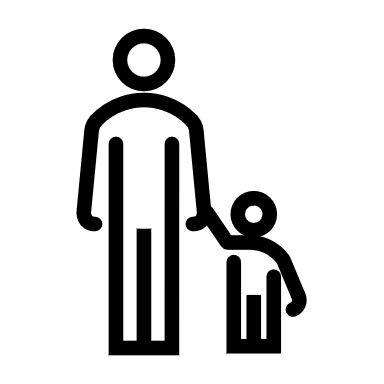 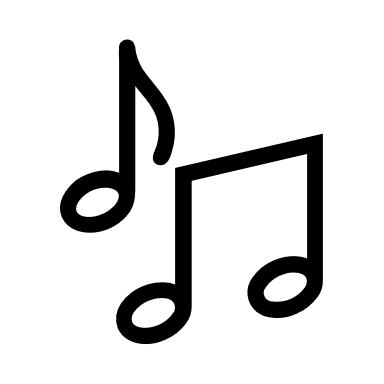 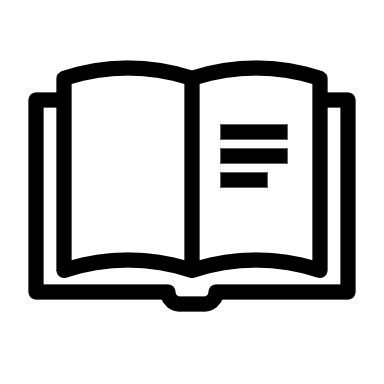 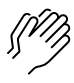 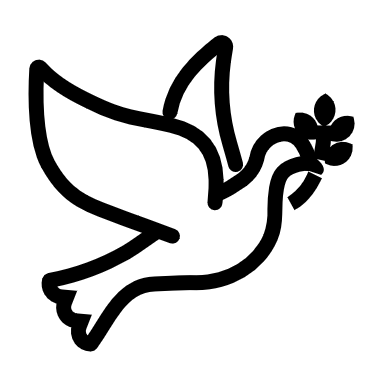 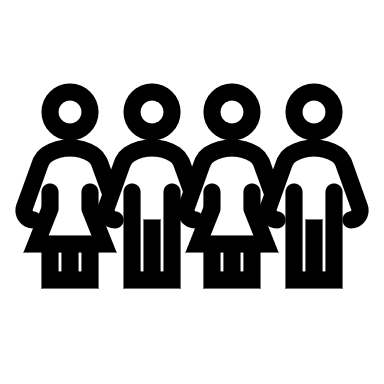 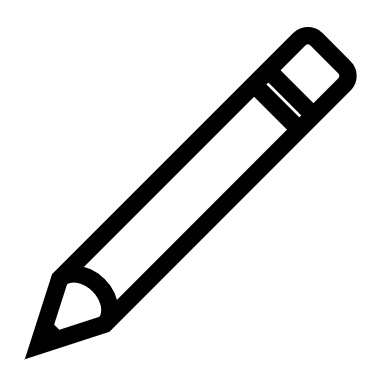 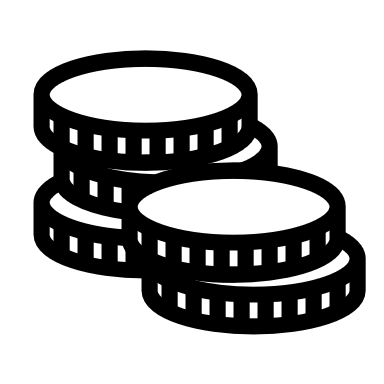 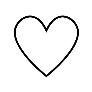 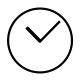 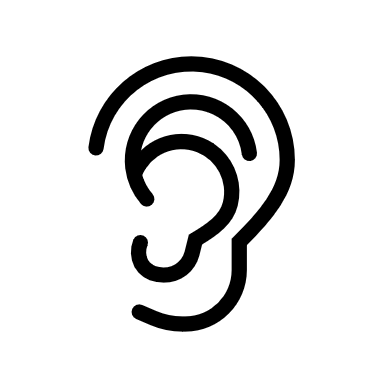 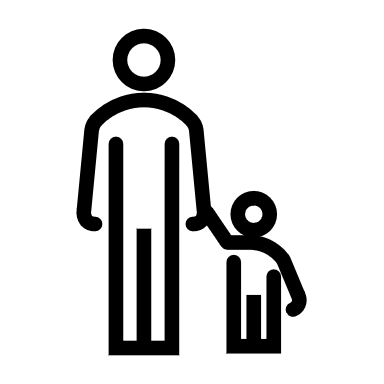 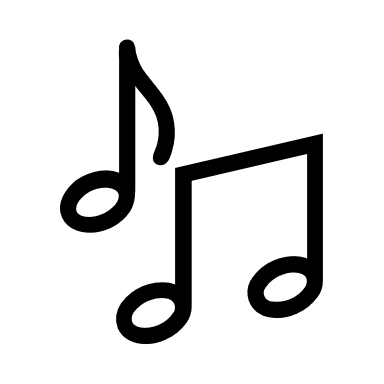 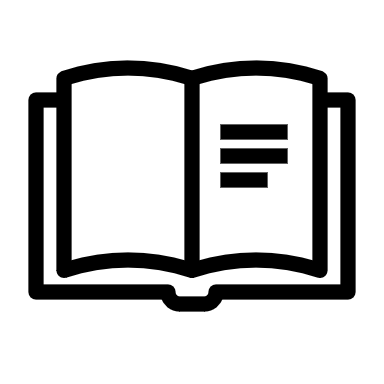 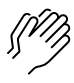 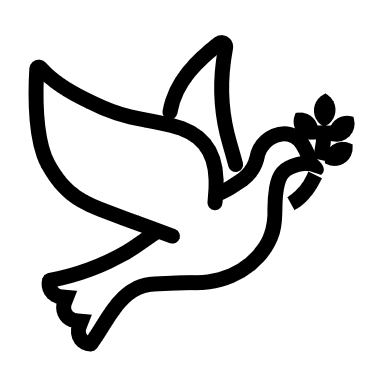 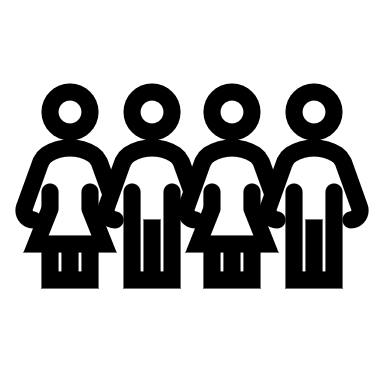 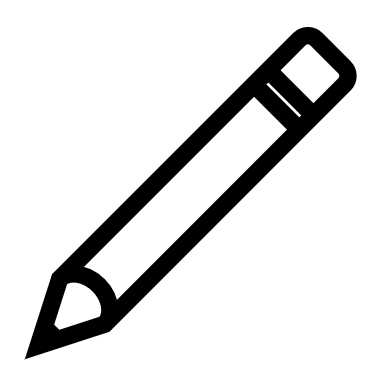 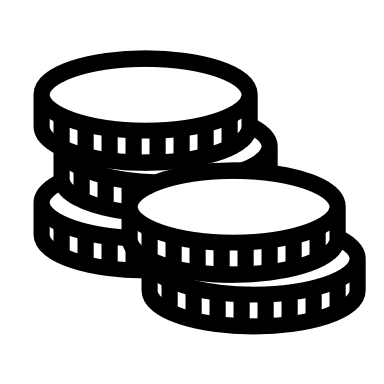 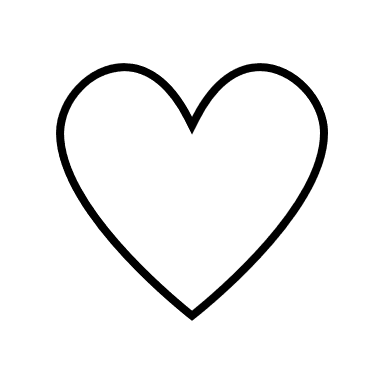 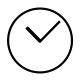 (Kids – use your worship packet and the tools listed at the end of the bulletin to do all these things.)Southminster Presbyterian Church 5th Sunday in Lent or the 54th Sunday of CovidMarch 21, 20219:30 a.m. Find the link for the service on one of these sites:1) our Facebook page: https://www.facebook.com/SouthminsterGlenEllyn/
2) our web site: https://www.southminsterpc.org/worship-videos
3) our YouTube channel:
https://www.youtube.com/channel/UCPgWICngOvkmR1OXgCG_wiA/videosIf the video feed is interrupted during the service, we will continue to record and then post the full video on Facebook and our web site as soon as possible.   1	Gathering Music:  	I Heard the Voice of Jesus Say; Come to Me, O Weary Traveler;
 		 Savior, Like a Shepherd Lead Us; Swiftly Pass the Clouds of Glory; 
 		We Have Come at Christ’s Own Bidding; Shine, Jesus, Shine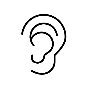 Our slideshow today is about our Congregational Care Ministry-Helping Hands. You are invited to join this ministry, either as a onetime opportunity or as a regular member. 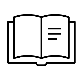  2	Welcome, Announcements, and Moment for Mission 3 	Lighting the Candles       	(Colossians 3:12)As God’s chosen ones, holy and dearly loved, clothe yourselves with compassion, kindness, humility, gentleness, and patience. Forgive as the Lord forgave you.  4	Improvisational Prelude 5	Call to Worship  	   	(Psalm 31:14-17b)	Leader:	But we trust in you, O Lord; we say, “You are our God.”	People:	Our times are in your hands; deliver us.	Leader:	May your face shine upon us.	All:	Save us in your steadfast love. 6	Hymn:	10,000 Reasons (Bless the Lord) 	Matt Redman, Jonas Myrin   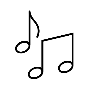 Bless the Lord, oh my soul,Oh my soul,Worship His holy name.Sing like never before,O my soul,I'll worship Your holy name.The sun comes up, it's a new day dawning;It's time to sing Your song again.Whatever may pass and whatever lies before me,Let me be singing when the evening comes.Bless the Lord, oh my soul,Oh my soul,Worship His holy name.Sing like never before,O my soul,I'll worship Your holy name.You’re rich in love and you’re slow to anger,Your name is great and your heart is kind;For all your goodness I will keep on singing,Ten thousand reasons for my heart to find.Bless the Lord, oh my soul,Oh my soul,Worship His holy name.Sing like never before,O my soul,I'll worship Your holy name. 7	Prayer of Confession: 		We seek to thrive in your grace, but even so, we find that we withhold it from others. We shut others down or mock them. Forgive us and help us to walk the path of love and light that you call us to through Jesus Christ, who is both savior and Lord. Amen.           		(Time of silence for personal prayer and confession)    	 8	Declaration of the Grace of God/Assurance of Pardon    	(Exodus 34:6-7; Romans 8:1)	Leader:	God is slow to anger and full of compassion.	People:	He forgives all who humbly repent and trust in his Son 
 		as Savior and Lord.	Leader:	There is therefore now no condemnation for those who are in Christ Jesus.	All:	In the name of Jesus Christ we are forgiven. Amen. 9	Response:  	Kyrie Kyrie, Kyrie eleison.Kyrie, Kyrie eleison.Christe, Christe eleison.Christe, Christe eleison.Kyrie, Kyrie eleison.Kyrie, Kyrie eleison, eleison.		(The words are Greek for Lord have mercy, Christ have mercy.)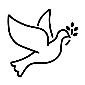 10	The Passing of the Peace                                11	Word with Children 		Sarah Allen 	For children worshiping in the sanctuary, please stay with your families during the Word
 	with Children. When our Covid rules change, we will welcome you back up front.12	Prayer for Illumination     13    Scripture Lesson: Luke 18:31–19:1014    Sermon: 	“The Long and the Short of It”  	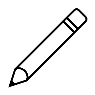 Children, as you listen to the sermon, you may want to choose an activity 
from the children’s packet that will help you think about what you hear in the sermon.15	Saying What We Believe/Affirmation of Faith  (unison)	(Colossians 3:13)Bear with one another and, if anyone has a complaint against another, forgive each other; just as the Lord has forgiven you, so you also must forgive.16	Hymn 726: 	Will You Come and Follow Me  (verses 1, 5)        “Will you come and follow me if I but call your name?Will you go where you don’t know and never be the same?Will you let my love be shown; will you let my name be known;Will you let my life be grown in you and you in me?”Lord, your summons echoes true when you but call my name.Let me turn and follow you and never be the same.In your company I’ll go where your love and footsteps show.Thus I’ll move and love and grow in you and you in me.17	Prayers of the People and the Lord’s Prayer    		Leader:	Lord, in your mercy, 		People:	hear our prayers.   The Lord’s Prayer:Our Father who art in heaven, hallowed be thy name. Thy kingdom come, 
thy will be done, on earth as it is in heaven. Give us this day our daily bread; 
and forgive us our debts, as we forgive our debtors; and lead us not into
temptation, but deliver us from evil. For thine is the kingdom and the power 
and the glory, forever. Amen.Children, draw or write something you would like to say to God in prayer this morning. 
If you want to share it with the church, you may also leave a message 
on the church phone line.Offering of Ourselves and Our Gifts18	Offertory:  	Amazing Grace 	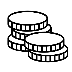 19	*Doxology 		Hymnal #606Praise God, from whom all blessings flow;Praise Him all creatures here below;Praise Him above, ye heavenly host;Praise Father, Son, and Holy Ghost. Amen.20	Prayer of Thanksgiving and Dedication  21	Hymn 806: 	I’ll Praise My Maker  (verses 3, 4)The Lord pours eyesight on the blind;The Lord supports the fainting mindAnd sends the laboring conscience peace.God helps the stranger in distress,The widowed and the parentless,And grants the prisoner sweet release.I’ll praise my Maker while I’ve breath;And when my voice is lost to death,Praise shall employ my nobler powers.My days of praise shall ne’er be pastWhile life and thought and being last,Or immortality endures.22	Charge and Benediction       	Leader:	Now go and serve the Lord,
  	People: 	For we are blessed to be a blessing!	  Leader:  The cross,	All:  We shall take it.
  Leader:  The bread, 	All:  We shall break it.
  Leader:  The pain, 	All:  We shall bear it.
  Leader:  The joy, 	All:  We shall share it.
  Leader:  The Gospel, 	All:  We shall live it.
  Leader:  The love, 	All:  We shall give it.
  Leader:  The light, 	All:  We shall cherish it.
  Leader:  The darkness, 	All:  God shall perish it.
  Leader:  For Jesus’ sake. 	All:  Amen.
23	PostludeParticipants and Technical CrewRev. Wendy BodenLiturgists: Blair Nelson, Christine Olfelt Musicians: Tom Anderson, Jessica ParksTech support: Ron Birchall, Steve Henkels, David Kozich, Chris Kozich The flowers today are given by Heidi & Steve Shierry in honor of their wedding anniversary.Good Morning to our Children:To complete all the activities in this worship folder you will need:ears to heara mouth to sing  hands to foldeyes to read a brain to think  a worship kit including:something to color with – crayons, markers or colored pencilssomething to write with, like a pen or pencilsomething to write on, like a table or a clipboardscissors and tape  If you would like a worship kit for your child, please contact Christine@southminsterpc.org and one will come to you!A Guide to Our Worship SymbolsQuotations for our Worship Symbols Guide are taken from Our Order of Worship by Teresa Lockhart Stricklen, Associate for Worship, Presbyterian Church (USA), found at https://www.pcusa.org/site_media/media/uploads/theologyandworship/pdfs/order_of_worship_brochure_dec_2008.pdf. Edited.We listenWe pass the peaceWe read alongWe give our offering of time, talent and treasureWe standWe sing if we are at homeWe prayWe respondWe participate
 in the Word 
with ChildrenWe listen: “Basically, the sermon is God’s dynamic, eternal Word spoken to us in such a way that we might hear what God has to say to us and be encouraged to follow the Lord 
in faith.  We pass the peace: “…We greet one another with the peace of Christ as common forgiven sinners. As we are forgiven, so we forgive. This is also a good time to reconcile with those family members who drove us crazy trying to get to church on time, church members with whom we have tensions, or people we're not so happy to see.”We read along: “God’s Word comes to us in many ways—through scripture, special music, sermons. Listen for God's eternal Word addressing you with good news about the Lord’s love for you and all people.”We give our offering of time, talent, and treasure: “This is the time when we give ourselves, all that we are, and all that we have, to God’s service. As a symbol of what is of value to us, we make an offering… to promote the gospel.”We stand: “We stand as a way of saying, “This is where I stand,” and as a way of standing in continuity with the people of God of ages past…”We sing: “…We sing praise with hearts and minds (even if that's a little out of tune), just enjoying God for who God is. As we open up the pathways of breath to sing praise, we make space for the Spirit breath to fill us.” Even if we simply listen and read the words, we are praising God.We pray: The first thing we do is pray—for our world, the church, other people, and ourselves. The prayer is our prayer as a church. One person may pray for us, but we are all praying together as one in our hearts, continuing Christ’s ministry of prayer for the world.”We respond: Responding by writing or drawing helps us remember what we are hearing and is a chance to express our beliefs.We participate in the Word with Children: It is called the Word WITH Children because the whole church is invited to listen with the fresh, faith-filled ears of children to the proclaimed message.